道路命名示意图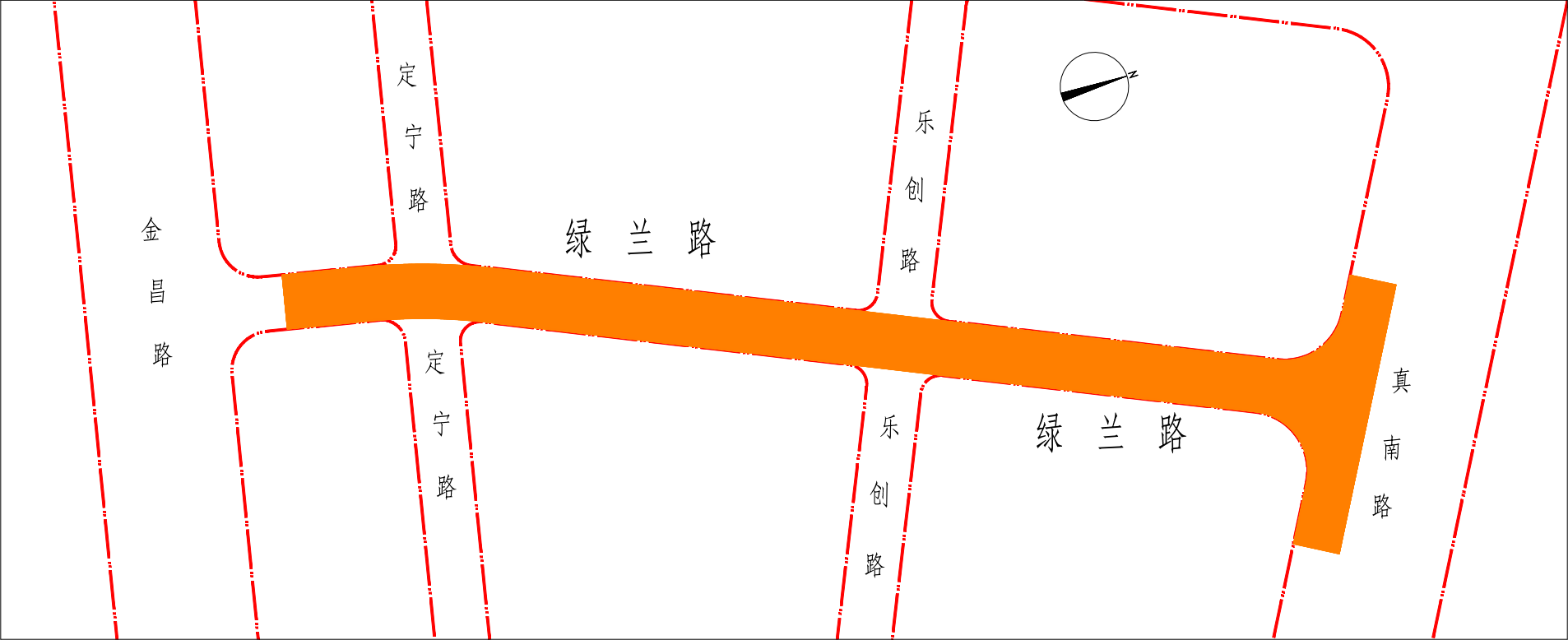 